*** ALSO OFFERED VIA TELECONFERENCE AND/OR WEB-BASED MEETINGZoom Meeting - https://zoom.us/j/94737987074?pwd=cU1PYWd0RGdHemZzeWlIQjl5Tm5xdz099:30 am* Action Item	10:30 am* Action Item1:00 pm*Action Item2:00 pm*Action Item3:00 pmThe Commission will review and make a recommendation on short-plat application Z20-15 filed by Lamon Loucks for a six-lot residential subdivision named “Grace Landing” on approximately 12 acres located on Dunlap Road approximately 1.5 miles northwest of Marsing.The Commission will hear application Z20-21 a request for a conditional use permit filed by Paul Neill seeking approval to install a 17 kW ground mounted solar array located on an approximately 3.5-acre parcel at 11763 Good Day Rd. Melba, Idaho in the Ferry Heights subdivision.The Commission will hear application Z20-22 a request for a conditional use permit filed by Random Investments LLC seeking approval to establish a wireless communication tower on a 40-acre parcel owned by Gary and Mary Gill near the southwest corner of Mormon Blvd. and State Highway 78 approximately 7 miles northwest of Bruneau.The Commission will hold a public meeting to get input on a proposed solar ordinance for Owyhee County. The proposed ordinance outlines development and would allow up to a certain size solar system to be allowed by right with larger systems subject to conditional use permits with an associated fee schedule.AdjournAny person in need of special accommodations to participate in the above-noticed meeting should contact the planning and zoning office at least seven days prior to the meeting. Copies of all materials for proposed projects are available for review in the planning and zoning office. Please call in advance if you wish to schedule a time for review. For additional information, please contact planning staff at 208-495-2095 ext. 2, Owyhee County Annex Building, 17069 Basey St., Murphy, Idaho 83650.* Action Item is a matter upon which the Commission may make a decision (Idaho Code §72-204)AGENDA OWYHEE COUNTY PLANNING & ZONING 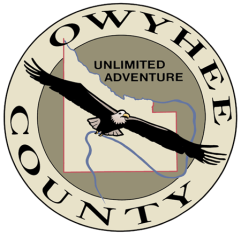 May 27, 2020Scott Jensen – ChairChad Nettleton – Vice ChairRich Curtis – CommissionerBob Thomas – CommissionerDean Young – Commissioner17069 Basey St., Murphy, ID 83650